Analyzing Graphs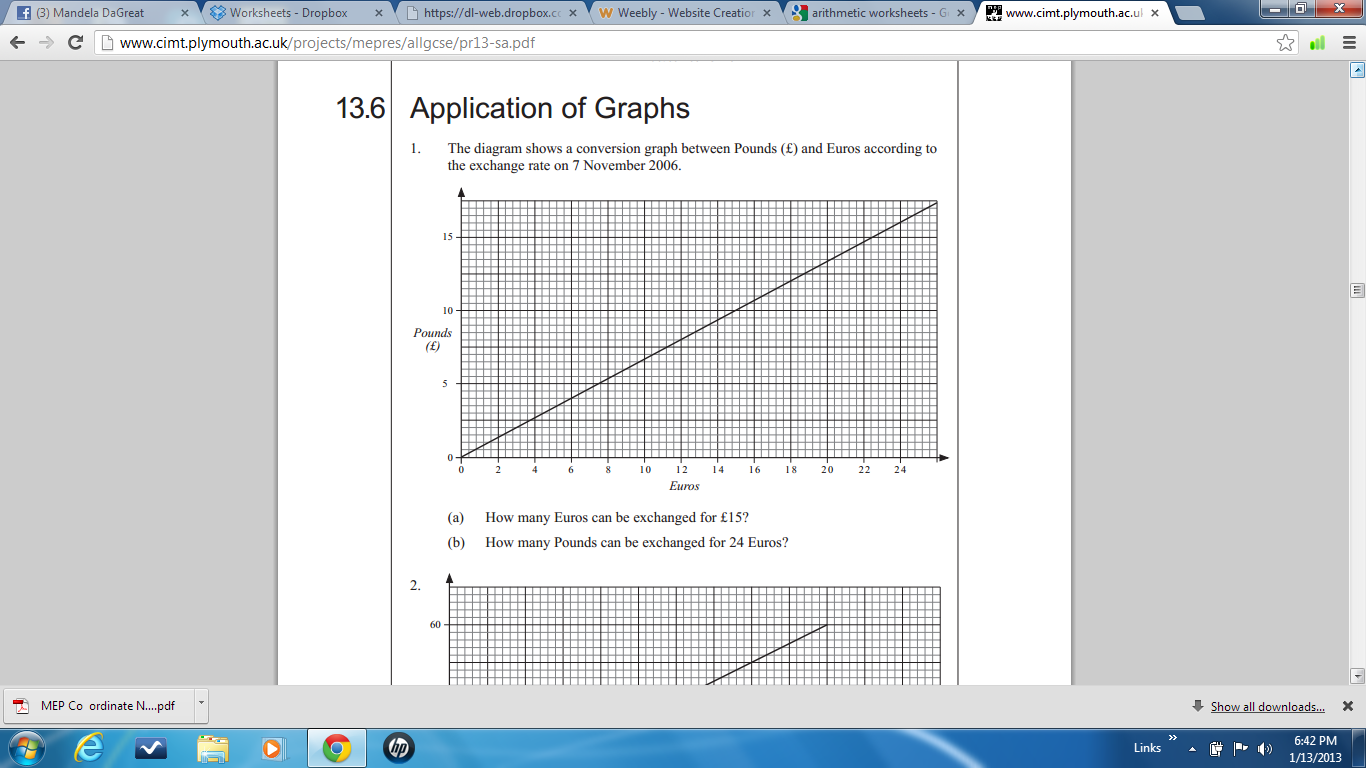 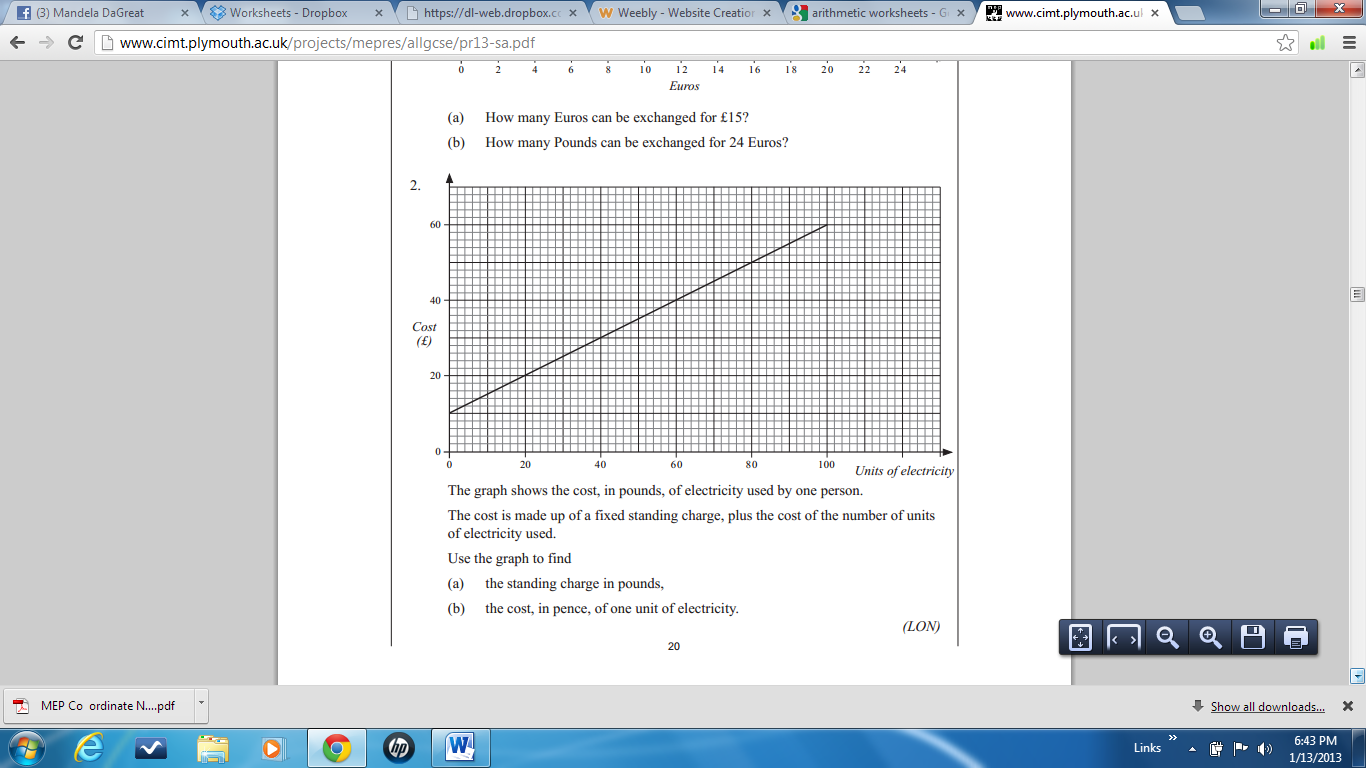 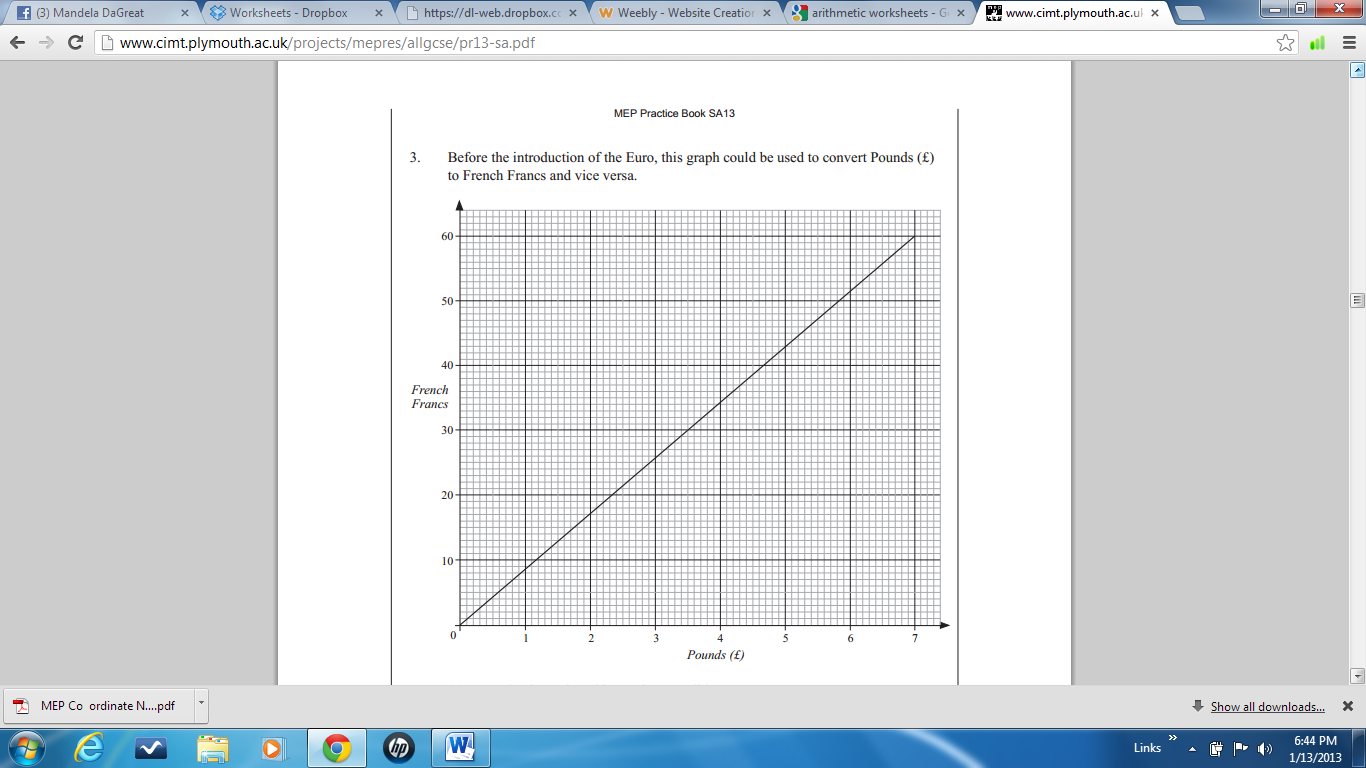 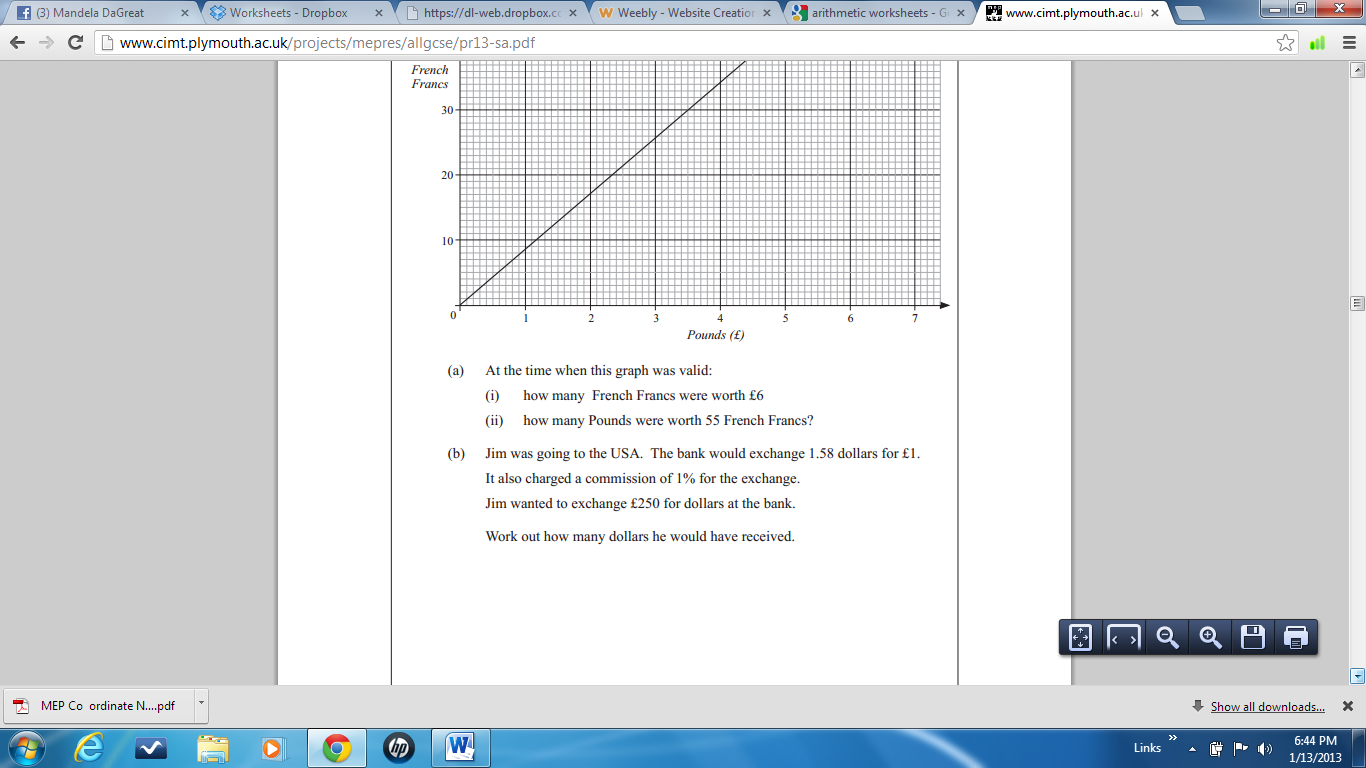 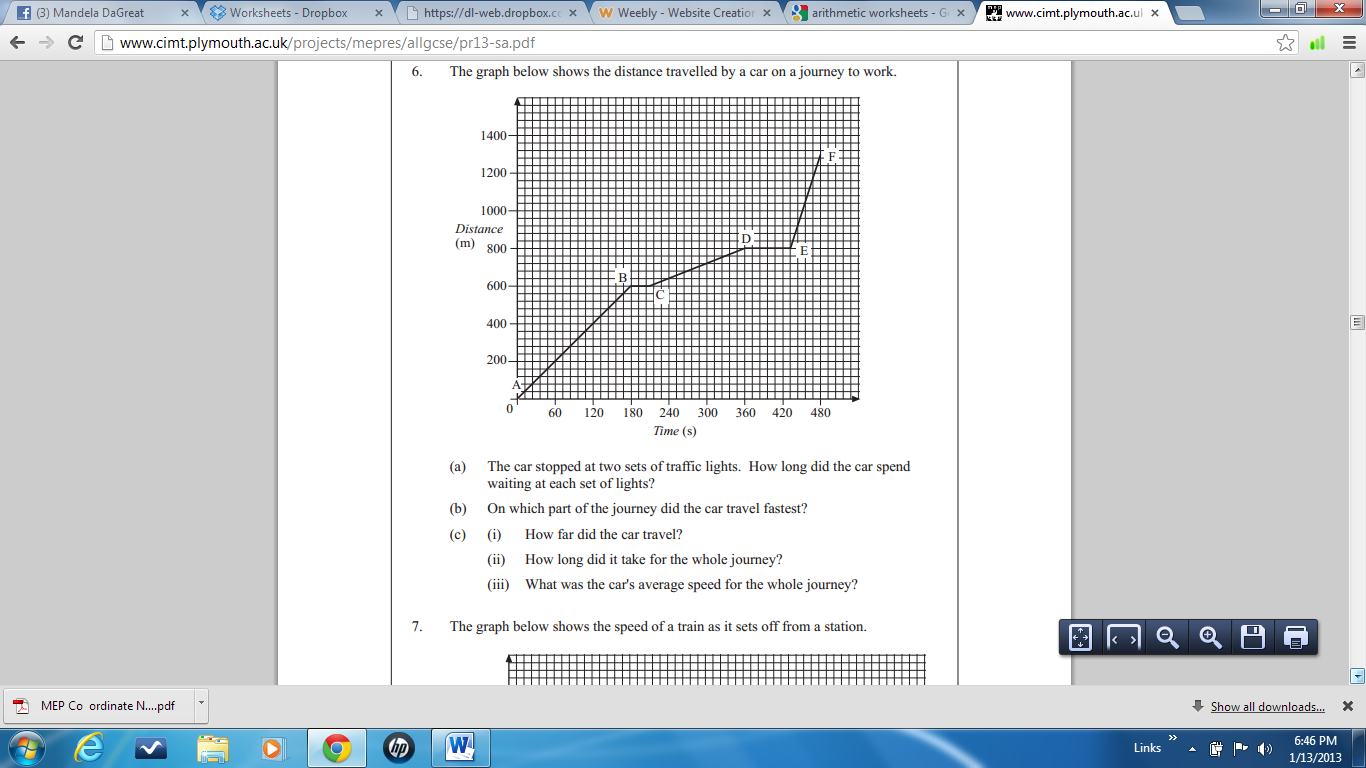 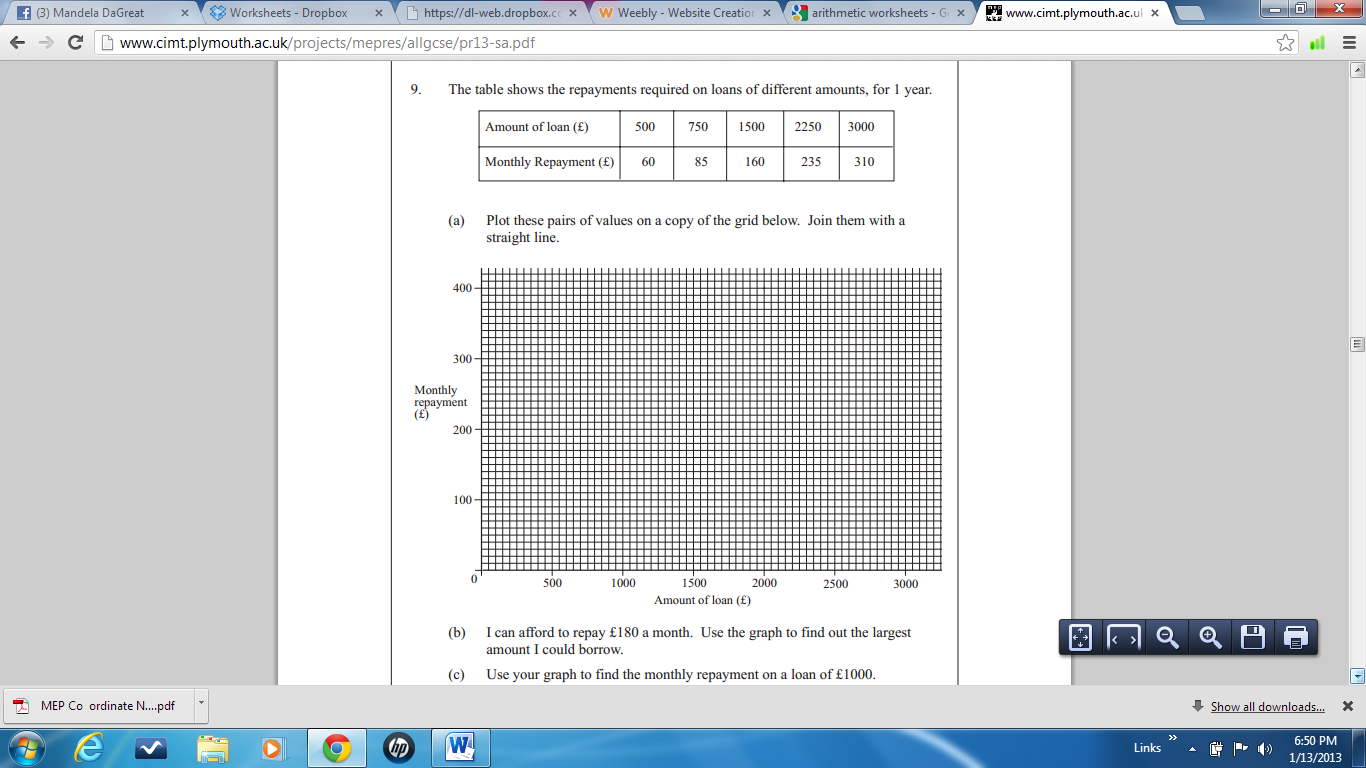 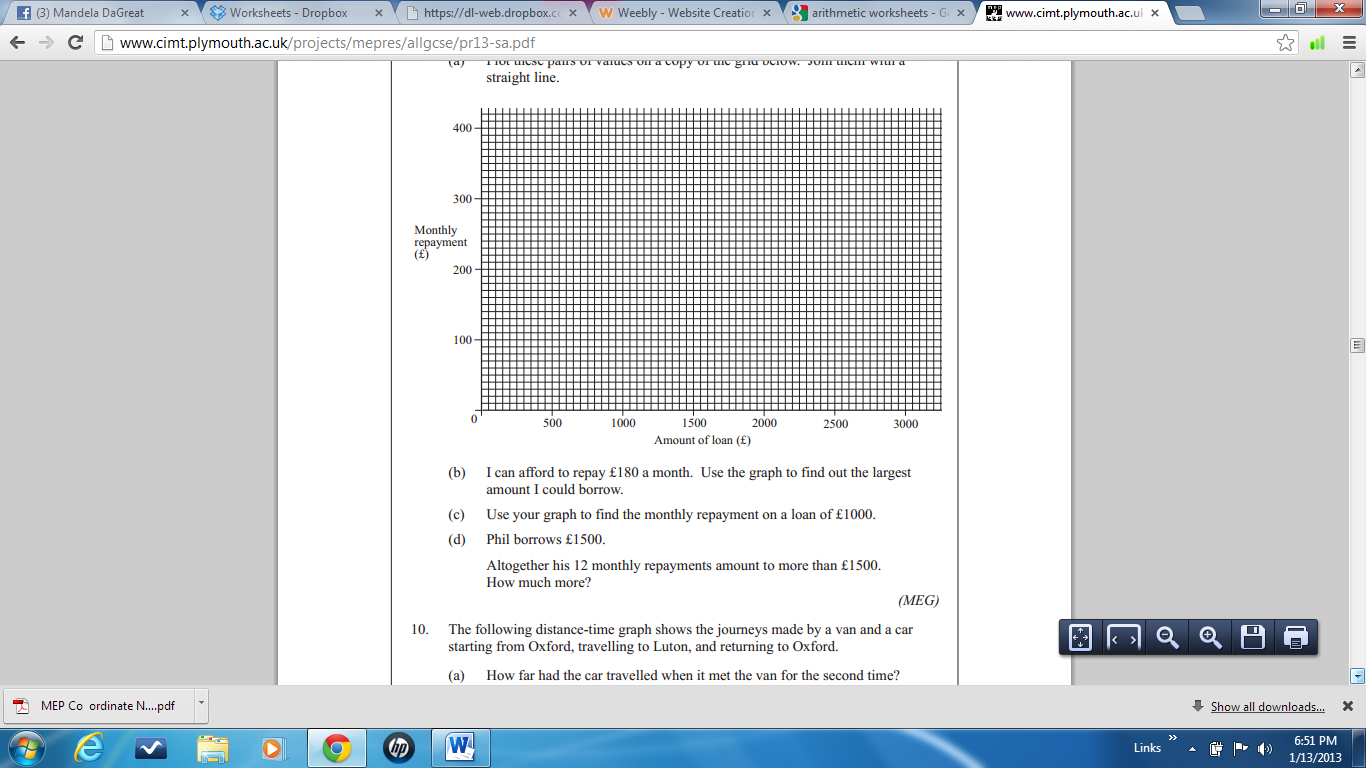 